Наименование кредитной организации,адрес кредитной организации отВаша фамилия, имя, отчество,Паспортные данные адрес регистрации, контактный телефонЗаявлениена реструктуризацию долга по кредиту«__» ________________ 201__ г. между мной,  _____________________________ и  «__________________________________» был заключен Кредитный договор № _________ от " ___ " месяц 20___ г. на следующих условиях: сумма кредита  ___________рублей                       (сумма прописью) рублей, на срок ___________, (срок окончательного возврата кредита  «___» ___________ 201___ г., процентная ставка по кредиту ___________ (прописью) процентов годовых, целевое использование: ____________________Согласно пункта ___________ кредитного договора .предусмотрено изменение размера процентной ставки, срока уплаты кредита Банком, как в одностороннем досудебном порядке, так и по соглашению сторон. С „ __“ _______________ 201__ г произошло ухудшение моего финансового положения связанного с ______________________ (подробное указание причины), в результате чего я стал/а безработным, что подтверждается следующими документами.На всем протяжении срока действия Кредитного договора № _____, мною своевременно выплачивались Банку все платежи: основной долг, проценты, комиссии. На дату подготовки настоящего заявления отсутствует просроченная задолженность.  Всего Банку выплачено: _____________________________________ . В силу ч.1 ст. 451 ГК РФ существенное изменение обстоятельств, из которых стороны исходили при заключении договора, является основанием для его изменения или расторжения, если иное не предусмотрено договором или не вытекает из его существа. Изменение обстоятельств признается существенным, когда они изменились настолько, что, если бы стороны могли это разумно предвидеть, договор вообще не был бы ими заключен или был бы заключен на значительно отличающихся условиях.На основании выше изложенного, прошу:1.Предоставить мне реструктуризацию оставшейся задолженности по кредитному договору №___________ от „__“ ________ 201__ г., рассмотрев любую возможность путем:предоставления отсрочки (кредитных каникул) ежемесячных выплат по кредитному договору №______ от “____” ________ 20__ года на период _____________;путем снижения процентной ставки по кредитному договору;путем снижения размера ежемесячного платежа по кредиту до ______ рублей.пролонгации суммы основного долга на срок ______ лет, изменив срок окончательного погашения кредита с «___»__________ 20_ г. до с «___»______ 20_ г.2) Не начислять пени за просрочку внесения ежемесячных платежей по кредитным договорам.3) Дать письменный ответ на заявление в течение 10-ти дней с момента получения.Приложение: 1.Копии доказательств об ухудшении финансового состоянияЧисло                                                                                                                     ПодписьВНИМАНИЕ! Если Вы зашли на сайт Мобильный юрист и решили скачать образец данного документа, то я рекомендую Вам одновременно получить бесплатную юридическую консультацию о составлении документа, позвоним мне по телефону +7 (903) 927-30-49 Если же необходимо срочно подготовить юридический документ, то зайдите на сайт http://lawmobile.ru/  в меню подведите курсор к юрист онлайн и в разделе заказать документ разместите заявку. В течение дня я свяжусь с Вами и мы обсудим условия. За 5 минут получите бесплатную юридическую консультацию В течение 1 часа мы перешлем жалобу, претензию, заявлениеВ течение 8 часов обжалуем проверку органов властиВ течение 12 часов составим иск, договор или офертуВ течение 24 часов предложим правовое решение для бизнесаВ течение 7 суток  разработаем правовую конструкцию успеха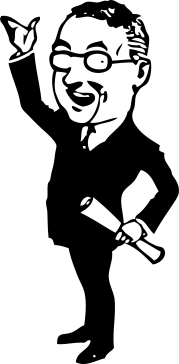 Время - самый ценный ресурс в современном  мире. Время – дороже денег!                             Экономия времени является одной из основных составляющих успеха.                                «Мобильный юрист» экономит время и деньги! Этот фактор является основным, отличающим нас от конкурентов  и партнеров на рынке.                                   
NB.   Перед печатью документа данный текст можно удалить.